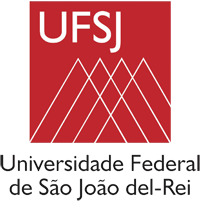 PLANO DE ESTUDOSProrrogação de Prazo Máximo de Integralização Unidades Curriculares a serem cursadasOuro Branco, ___ de ____________ de 202____________________________________________Assinatura do DiscenteDiscente: Discente: Matrícula:Curso: Engenharia de BioprocessosCurrículo: 2018Turno/Grau:Nome Carga horária (ha)Semestre/AnoCarga horária total a ser cursada: Justificativa para a solicitação de prorrogação e informações sobre o Plano de Estudos proposto